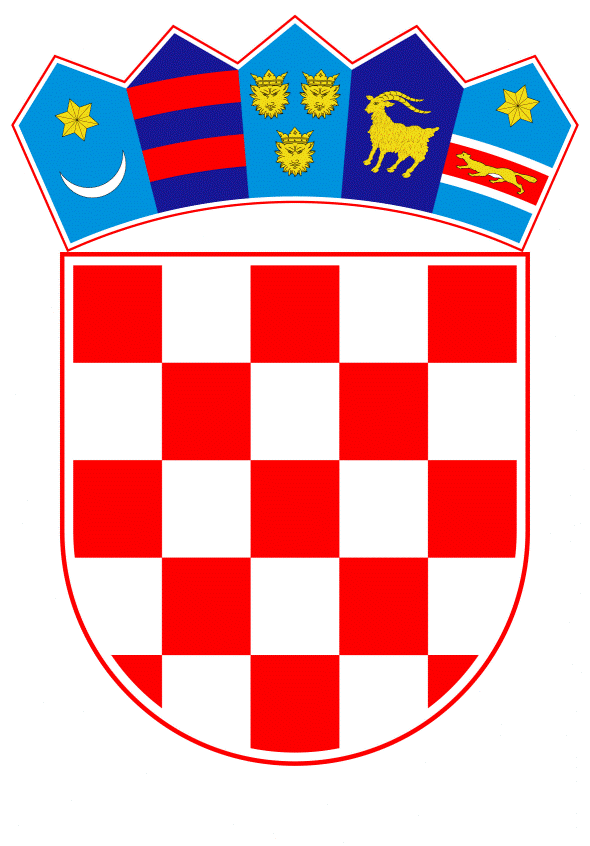 VLADA REPUBLIKE HRVATSKEZagreb, 13. srpnja 2022.______________________________________________________________________________________________________________________________________________________________________________________________________________________________Banski dvori | Trg Sv. Marka 2  | 10000 Zagreb | tel. 01 4569 222 | vlada.gov.hrKLASA: 	URBROJ: 	Zagreb, 	______ 2022.PREDSJEDNIKU HRVATSKOGA SABORAPREDMET: 	Prijedlog odluke o pristupanju promjeni Ustava Republike Hrvatske, s Prijedlogom nacrta promjene Ustava Republike Hrvatske (predlagatelji: 92 zastupnika u Hrvatskome saboru) – mišljenje VladeVeza:		Pismo Hrvatskoga sabora, KLASA: 011-01/22-01/03, URBROJ: 65-22-05, od 11. srpnja 2022.Na temelju članka 122. stavka 2. Poslovnika Hrvatskoga sabora („Narodne novine“, br. 81/13., 113/16., 69/17., 29/18., 53/20., 119/20. - Odluka Ustavnog suda Republike Hrvatske i 123/20.), Vlada Republike Hrvatske o Prijedlogu odluke o pristupanju promjeni Ustava Republike Hrvatske, s Prijedlogom nacrta promjene Ustava Republike Hrvatske (predlagatelji: 92 zastupnika u Hrvatskome saboru), daje sljedeće M I Š L J E N J EVlada Republike Hrvatske predlaže Hrvatskome saboru da prihvati Prijedlog odluke o pristupanju promjeni Ustava Republike Hrvatske, s Prijedlogom nacrta promjene Ustava Republike Hrvatske (u daljnjem tekstu: promjena Ustava) koji su predsjedniku Hrvatskoga sabora podnijela 92 zastupnika u Hrvatskom saboru, aktom od 11. srpnja 2022., iz sljedećih razloga:Vlada Republike Hrvatske podržava promjenu Ustava jer će se predloženom promjenom Ustava, a imajući u vidu da je u proceduri i donošenje novog Zakona o referendumu, pravno područje referenduma urediti cjelovito.Također, predloženim promjenama Ustava olakšat će se pokretanje inicijativa za raspisivanje referenduma od strane birača uz istovremeno osiguranje legitimiteta odlučivanja. S tim u vezi, posebno se podržava smanjenje potrebnog broja birača koji mogu zatražiti raspisivanje državnog referenduma s dosadašnjih deset posto od ukupnog broja birača u Republici Hrvatskoj, a što predstavlja više od 360.000 birača, na 250.000 birača u Republici Hrvatskoj. Smanjenje potrebnog broja potpisa za raspisivanje referenduma u bitnome će olakšati korištenje referendumom kao instrumentom neposredne demokracije.S druge strane, podržava se i cilj zakonodavaca da se osigura legitimitet odlučivanja uvođenjem tzv. kvoruma odlučivanja. Smatra se da su predloženi kvorumi u članku 87. stavku 3. i članku 135. stavku 4. Ustava Republike Hrvatske primjereni različitim predmetima odlučivanja.	Za svoje predstavnike, koji će u vezi s iznesenim mišljenjem biti nazočni na sjednicama Hrvatskoga sabora i njegovih radnih tijela, Vlada je odredila ministra pravosuđa i uprave dr. sc. Ivana Malenicu i državne tajnike mr. sc. Josipa Salapića, Juru Martinovića i Sanjina Rukavinu.									   PREDSJEDNIK   									mr. sc. Andrej Plenković Predlagatelj:Ministarstvo pravosuđa i upravePredmet:Prijedlog odluke o pristupanju promjeni Ustava Republike Hrvatske, s Prijedlogom nacrta promjene Ustava Republike Hrvatske (predlagatelji: 92 zastupnika u Hrvatskome saboru) – davanje mišljenja Hrvatskome saboru